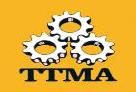 FOREIGN MEMBERSHIP APPLICATION FORMTrinidad & Tobago Manufacturers’ AssociationTTMA Building, #42 Tenth Avenue, Barataria, P.O. Box 971, Port of Spain Tel: (868) 675-TTMA (8862) ext. 240/238 | Fax: (868) 675-9000|Email:bduofficer@ttma.com/ bduassist@ttma.com 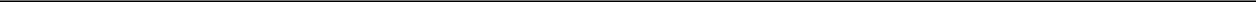 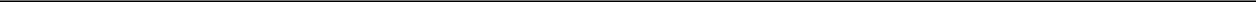 PLEASE PRINT ALL INFORMATIONSection 1Company Name: ………………………………………………………………………….…………………………….
Company Address: …………….……………………………………………………………………………………….Company Mailing Address: …...……….………………………………………..……………………………………...Contact Persons Cont’d:Section 4Did anyone recommend that your company join the membership? (If yes, please provide a name)……………………………………………………………………………………………... Please identify your top 3 needs for joining the association?NetworkingBusiness DevelopmentMembership database accessMarketing/ Brand exposureAdvocacy supportMarket expansion/ Trade supportOther:  	I/We the undersigned, do hereby agree to become a member of the Trinidad and Tobago Manufacturers’ Association and if accepted agree to be bound by and confirm to the Memorandum and Article of the company and any Bye-laws or regulations made there under.\Dated this …………………………………… day of ………………………………………………. 20…………….Signature of Proprietor/Principal Officer: ………………………………………………………………………………City ………………………………City ………………………………Country: ……………………………………………………...Country: ……………………………………………………...Company Telephone No: ……………………Company Telephone No: ……………………Fax No: ……………………....................................................Fax No: ……………………....................................................E-mail address: ………………………………E-mail address: ………………………………URL Address: ………………………………………………URL Address: ………………………………………………Section 2Public Company: 	Public Company: 	Private Company: 	Type of Business:………………………………………………………………..………………....................................Type of Business:………………………………………………………………..………………....................................Type of Business:………………………………………………………………..………………....................................Type of Business:………………………………………………………………..………………....................................Product(s)/Service(s):………………………………………………………………..………………..............................Product(s)/Service(s):………………………………………………………………..………………..............................Product(s)/Service(s):………………………………………………………………..………………..............................Product(s)/Service(s):………………………………………………………………..………………..............................Brands(s): :………………………………………………………………..………………..............................................Brands(s): :………………………………………………………………..………………..............................................Brands(s): :………………………………………………………………..………………..............................................Brands(s): :………………………………………………………………..………………..............................................Export Market(s):………………………………………………………………..………………....................................Export Market(s):………………………………………………………………..………………....................................Export Market(s):………………………………………………………………..………………....................................Export Market(s):………………………………………………………………..………………....................................Section 3No. of  Employees: Full time (	) Part-time (	)No. of  Employees: Full time (	) Part-time (	)Subsidiary Company of: …….……………………………………Subsidiary Company of: …….……………………………………Contact Persons:Contact Persons:Contact Persons:Contact Persons:Name (Mr/Mrs/Ms)PositionEmailPrimary Contact..……………………………...…………………………………...…………………………..............Managing Director/CEO……………………………...…………………………………..….…………………………………Finance Rep.……………………………...…..…………………………………………………………………….Name (Mr/Mrs/Ms)PositionEmailMarketing Rep...……………………………...…………………………………..…………………………................Other……………………………...…………………………………..…...………………………………..Other……………………………...…..…………………………………………………………………….OFFICIAL USE ONLY:Proposed by: …………………………………………………………………………..Proposed by: …………………………………………………………………………..Name (Block letters) & SignatureName (Block letters) & SignatureDate Approved:  	Company: ………………………………………………………………………………Company: ………………………………………………………………………………Category: 	$500.00Application Fee 	Seconded by: …………………………………………………………………………..Seconded by: …………………………………………………………………………..Name (Block letters) & SignatureName (Block letters) & SignatureSubscription Fee:  	Company: ………………………………………………………………………………Company: ………………………………………………………………………………On HoldMore information needed: